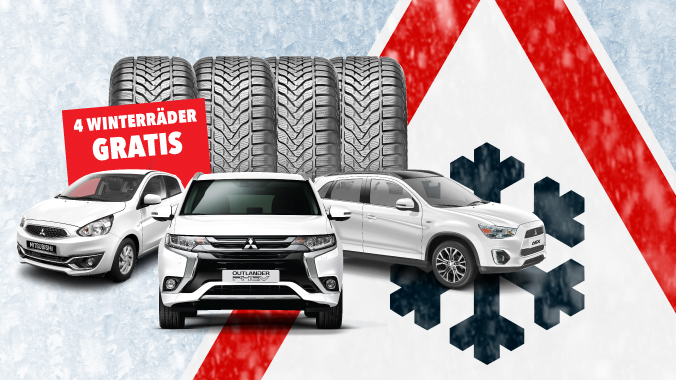 Winterräderaktion!!!!!!!Der Winter kann kommen: Sichern Sie sich jetzt Ihr Winterkompletträder-Set  gratis zu jedem Mitsubishi Neuwagen!Aktion gültig bei Kaufvertragsabschluss zwischen 01.09.2016 und 31.10.2016 für sämtliche Mitsubishi Neuwagen-Modelle.